ERRATA NOTICE	This is to advise all parties of record that the Notice of Proposed Rulemaking Order (Preamble and Annex), adopted on August 27, 2020, and entered on September 21, 2020, in the above-captioned proceeding contained some errors within the Annex attached thereto.  A corrected Annex with the following revisions is attached to this Errata Notice for your records, and the Annex attached to the Preamble on the Commission’s website will be corrected as indicated herein.  There are no changes to the Preamble.By this Errata Notice, the Commission is making the following corrections to the Annex so that it is consistent with the proposed regulatory changes set forth in the Preamble:The Commission replaces the term “CLEC” with the correct term “competitive telecommunication carriers” in the following sections of the Annex:The definitions “joint or bundled services packages” and “promotional service offerings” in Section 53.57.Section 53.59(a)(2) and (3); 53.59(c) and (c)(4).Sections 53.60(a), (a)(1), and (a)(3).  Also, have incorporated these sections into the Annex for amendment because they were inadvertently omitted from the initial Annex.Sections 63.141, 63.142, 63.143. Also, these sections have been incorporated into the Annex for amendment because they too were inadvertently omitted from the initial Annex.The Commission replaces the term “ILEC – Incumbent local exchange carrier” with the term “local exchange telecommunications company” in the following sections of the Annex:The definitions of “joint or bundled services packages” and “promotional service offerings” in Section 53.57 in the Annex.Section 53.59(a), (a)(1), and (a)(4).Section 53.59(c) and (c)(5)(i).Section 53.60(a), (a)(1) and (a)(3) – which were not included in the Annex for amendment.Sections 63. 141, 63.142, 63.143.  Also, these sections have been incorporated into the Annex for amendment.The Commission incorporates definitions for “nonprotected service” and “protected service” in the Annex.The Commission deletes the term “alternative service providers” from Section 53.59(g) in the Annex.The Commission deletes the term “toll services” from the title caption of Section 53.60 in the Annex.The Commission amends the definition of “competitive wire center” in Section 63.1.The Commission amends Section 63.15(b) to read as follows:  “Upon receiving a service or billing complaint from a customer of a utility…”The Commission amends Section 63.15 to correct the inadvertent reference to the second subsection (b) so that it now refers to subsection (c) in the Annex.The Commission proposes to replace the term “telephone” with “telecommunications” where appropriate throughout Chapter 63 of the Code and amends the Annex accordingly.The Commission incorporates Section 63.31 into the Annex consistent with the Preamble.The Commission corrects the cross-references in Section 63.54(b).The Commission removes the inadvertent bracket that appeared in front of Section 63.57(a).The Commission deletes the phrase “construction is required” in Section 63.58(a).The Commission amends Section 63.64(b) consistent with the Preamble.The Commission deletes the definitions of the terms “pen register,” “trap and trace device,” and “wiretap” in the Annex since those terms had only appeared in Section 63.137 which has been reserved.The Commission adds the phrase “agent or independent contractor” after the term “employee” in Section 63.134(2) consistent with the Preamble.The Commission corrects the cross-reference to the prior version of Chapter 30 of the Public Utility Code in the definition for “noncompetitive service” in Section 63.142.The Commission amends Section 64.2 so that all references to “telephone” have been changed to “telecommunications” in the Annex consistent with the Preamble.The Commission amends the Annex so that it is consistent with pages 74-75 of the Preamble where the Commission had expressed its intention to amend Section 64.11 to include where returned check charges are to be located.The Commission amends Section 64.153(c) to correct the sentence structure.In sum, the revised version of the Annex with the above-mentioned corrections replaces the initial Annex served to the parties on September 21, 2020.  Lastly, an electronic copy of the revised Annex will be placed at the docket on the Commission’s website. By the Commission,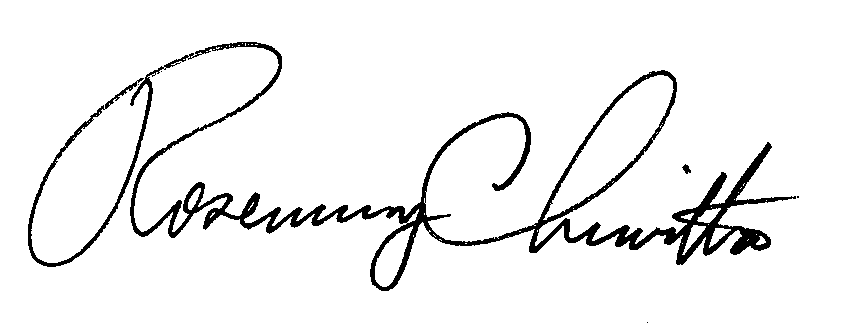 Rosemary ChiavettaSecretaryPENNSYLVANIAPUBLIC UTILITY COMMISSIONHarrisburg, PA  17105-3265Public Meeting held August 27, 2020Commissioners Present:	Gladys Brown Dutrieuille, Chairman, Statement	Gladys Brown Dutrieuille, Chairman, Statement	David W. Sweet, Vice Chairman	David W. Sweet, Vice Chairman	John F. Coleman, Jr.	John F. Coleman, Jr.	Ralph V. Yanora	Ralph V. YanoraRulemaking to Comply with the Competitive Classification of Telecommunication Retail Services Under 66 Pa. C.S § 3016(a); General Review of Regulations 52 Pa. Code, Chapter 53, Chapter 63 and Chapter 64L-2018-3001391